	Seller Center Creation Desk Cross Border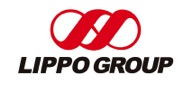 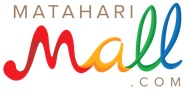 **must be filledNote: Please attach the Passport image & Bank Pass Book imagePlease attach your  store logo ( if any) Company/Seller Name**Company/Seller Address**Postal Code**Company/SellerPhone Number**Owner Name**Tax ID in Seller Country(If any)ID / Passport Number**Domicile Country of Seller**(City/State/Country)Contact person from Seller**DepartmentContact person Phone Number**Fax NumberEmail to be used on Seller Center**Store Name**Product Category to Sell**Currency will be transferred**Store Description**Bank & Branch Name**Account Number**Account Holder**Bank Code/Branch Code/Swift Code**Address of Bank**(City/State/Country)